Complete this form and upload it into the Plan of Study – Part I available in your Grad Rebel Gateway student portal. Once submitted, the form will route electronically for signatures. Upon approval by the Graduate College, a final copy of the form will be emailed to your Rebelmail account.Refer to the 2016-17 Graduate Catalog for degree requirements:https://catalog.unlv.edu/preview_program.php?catoid=17&poid=4158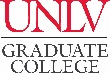 PLAN OF STUDY - Part IIMASTER OF EDUCATION IN CURRICULUM & INSTRUCTION – Elementary Education Endorsement Track 2016-17CatalogCOURSE REQUIREMENTSResearch Course - 3 CreditsComplete one of the following courses:  CIG 690, EPY 702, EPY 703Research Course - 3 CreditsComplete one of the following courses:  CIG 690, EPY 702, EPY 703Research Course - 3 CreditsComplete one of the following courses:  CIG 690, EPY 702, EPY 703Research Course - 3 CreditsComplete one of the following courses:  CIG 690, EPY 702, EPY 703Research Course - 3 CreditsComplete one of the following courses:  CIG 690, EPY 702, EPY 703Research Course - 3 CreditsComplete one of the following courses:  CIG 690, EPY 702, EPY 703Research Course - 3 CreditsComplete one of the following courses:  CIG 690, EPY 702, EPY 703Research Course - 3 CreditsComplete one of the following courses:  CIG 690, EPY 702, EPY 703COURSE(Prefix & #)CREDITSGRADE (if completed)TERM(Taken/anticipated)SUBSTITUTION/TRANSFER (if applicable)SUBSTITUTION/TRANSFER (if applicable)SUBSTITUTION/TRANSFER (if applicable)SUBSTITUTION/TRANSFER (if applicable)COURSE(Prefix & #)CREDITSGRADE (if completed)TERM(Taken/anticipated)COURSECREDITSGRADEINSTITUTIONFoundations Course - 3 CreditsComplete one of the following courses:  CIG 603, CIG 660, EPY 707, EPY 711, EPY 712Foundations Course - 3 CreditsComplete one of the following courses:  CIG 603, CIG 660, EPY 707, EPY 711, EPY 712Foundations Course - 3 CreditsComplete one of the following courses:  CIG 603, CIG 660, EPY 707, EPY 711, EPY 712Foundations Course - 3 CreditsComplete one of the following courses:  CIG 603, CIG 660, EPY 707, EPY 711, EPY 712Foundations Course - 3 CreditsComplete one of the following courses:  CIG 603, CIG 660, EPY 707, EPY 711, EPY 712Foundations Course - 3 CreditsComplete one of the following courses:  CIG 603, CIG 660, EPY 707, EPY 711, EPY 712Foundations Course - 3 CreditsComplete one of the following courses:  CIG 603, CIG 660, EPY 707, EPY 711, EPY 712Foundations Course - 3 CreditsComplete one of the following courses:  CIG 603, CIG 660, EPY 707, EPY 711, EPY 712COURSE(Prefix & #)CREDITSGRADE(if completed)TERM(Taken/anticipated)SUBSTITUTION/TRANSFER (if applicable)SUBSTITUTION/TRANSFER (if applicable)SUBSTITUTION/TRANSFER (if applicable)SUBSTITUTION/TRANSFER (if applicable)COURSE(Prefix & #)CREDITSGRADE(if completed)TERM(Taken/anticipated)COURSECREDITSGRADEINSTITUTIONCurriculum and Instruction Course - 3 CreditsComplete the following course within last 30-36 semester hours of coursework; preferably the semester before CIG 697.Curriculum and Instruction Course - 3 CreditsComplete the following course within last 30-36 semester hours of coursework; preferably the semester before CIG 697.Curriculum and Instruction Course - 3 CreditsComplete the following course within last 30-36 semester hours of coursework; preferably the semester before CIG 697.Curriculum and Instruction Course - 3 CreditsComplete the following course within last 30-36 semester hours of coursework; preferably the semester before CIG 697.Curriculum and Instruction Course - 3 CreditsComplete the following course within last 30-36 semester hours of coursework; preferably the semester before CIG 697.Curriculum and Instruction Course - 3 CreditsComplete the following course within last 30-36 semester hours of coursework; preferably the semester before CIG 697.Curriculum and Instruction Course - 3 CreditsComplete the following course within last 30-36 semester hours of coursework; preferably the semester before CIG 697.Curriculum and Instruction Course - 3 CreditsComplete the following course within last 30-36 semester hours of coursework; preferably the semester before CIG 697.COURSE(Prefix & #)CREDITSGRADE(if completed)TERM(Taken/anticipated)SUBSTITUTION/TRANSFER (if applicable)SUBSTITUTION/TRANSFER (if applicable)SUBSTITUTION/TRANSFER (if applicable)SUBSTITUTION/TRANSFER (if applicable)COURSE(Prefix & #)CREDITSGRADE(if completed)TERM(Taken/anticipated)COURSECREDITSGRADEINSTITUTIONCIE 685Pedagogy Course – 3 CreditsPedagogy Course – 3 CreditsPedagogy Course – 3 CreditsPedagogy Course – 3 CreditsPedagogy Course – 3 CreditsPedagogy Course – 3 CreditsPedagogy Course – 3 CreditsPedagogy Course – 3 CreditsCOURSE(Prefix & #)CREDITSGRADE(if completed)TERM(Taken/anticipated)SUBSTITUTION/TRANSFER (if applicable)SUBSTITUTION/TRANSFER (if applicable)SUBSTITUTION/TRANSFER (if applicable)SUBSTITUTION/TRANSFER (if applicable)COURSE(Prefix & #)CREDITSGRADE(if completed)TERM(Taken/anticipated)COURSECREDITSGRADEINSTITUTIONCIE 683Additional Pedagogy Course - 3 CreditsComplete three of the following courses:  CIE 681, CIG 602Additional Pedagogy Course - 3 CreditsComplete three of the following courses:  CIE 681, CIG 602Additional Pedagogy Course - 3 CreditsComplete three of the following courses:  CIE 681, CIG 602Additional Pedagogy Course - 3 CreditsComplete three of the following courses:  CIE 681, CIG 602Additional Pedagogy Course - 3 CreditsComplete three of the following courses:  CIE 681, CIG 602Additional Pedagogy Course - 3 CreditsComplete three of the following courses:  CIE 681, CIG 602Additional Pedagogy Course - 3 CreditsComplete three of the following courses:  CIE 681, CIG 602Additional Pedagogy Course - 3 CreditsComplete three of the following courses:  CIE 681, CIG 602COURSE(Prefix & #)CREDITSGRADE(if completed)TERM(Taken/anticipated)SUBSTITUTION/TRANSFER (if applicable)SUBSTITUTION/TRANSFER (if applicable)SUBSTITUTION/TRANSFER (if applicable)SUBSTITUTION/TRANSFER (if applicable)COURSE(Prefix & #)CREDITSGRADE(if completed)TERM(Taken/anticipated)COURSECREDITSGRADEINSTITUTIONLiteracy Courses - 6 CreditsLiteracy Courses - 6 CreditsLiteracy Courses - 6 CreditsLiteracy Courses - 6 CreditsLiteracy Courses - 6 CreditsLiteracy Courses - 6 CreditsLiteracy Courses - 6 CreditsLiteracy Courses - 6 CreditsCOURSE(Prefix & #)CREDITSGRADE(if completed)TERM(Taken/anticipated)SUBSTITUTION/TRANSFER (if applicable)SUBSTITUTION/TRANSFER (if applicable)SUBSTITUTION/TRANSFER (if applicable)SUBSTITUTION/TRANSFER (if applicable)COURSE(Prefix & #)CREDITSGRADE(if completed)TERM(Taken/anticipated)COURSECREDITSGRADEINSTITUTIONCIL 621CIL 680Additional Literacy Course – 3 CreditsComplete one of the following courses:  CIL 604, CIL 607Additional Literacy Course – 3 CreditsComplete one of the following courses:  CIL 604, CIL 607Additional Literacy Course – 3 CreditsComplete one of the following courses:  CIL 604, CIL 607Additional Literacy Course – 3 CreditsComplete one of the following courses:  CIL 604, CIL 607Additional Literacy Course – 3 CreditsComplete one of the following courses:  CIL 604, CIL 607Additional Literacy Course – 3 CreditsComplete one of the following courses:  CIL 604, CIL 607Additional Literacy Course – 3 CreditsComplete one of the following courses:  CIL 604, CIL 607Additional Literacy Course – 3 CreditsComplete one of the following courses:  CIL 604, CIL 607COURSE(Prefix & #)CREDITSGRADE(if completed)TERM(Taken/anticipated)SUBSTITUTION/TRANSFER (if applicable)SUBSTITUTION/TRANSFER (if applicable)SUBSTITUTION/TRANSFER (if applicable)SUBSTITUTION/TRANSFER (if applicable)COURSE(Prefix & #)CREDITSGRADE(if completed)TERM(Taken/anticipated)COURSECREDITSGRADEINSTITUTIONMethods Courses - 6 CreditsMethods Courses - 6 CreditsMethods Courses - 6 CreditsMethods Courses - 6 CreditsMethods Courses - 6 CreditsMethods Courses - 6 CreditsMethods Courses - 6 CreditsMethods Courses - 6 CreditsCOURSE(Prefix & #)CREDITSGRADE(if completed)TERM(Taken/anticipated)SUBSTITUTION/TRANSFER (if applicable)SUBSTITUTION/TRANSFER (if applicable)SUBSTITUTION/TRANSFER (if applicable)SUBSTITUTION/TRANSFER (if applicable)COURSE(Prefix & #)CREDITSGRADE(if completed)TERM(Taken/anticipated)COURSECREDITSGRADEINSTITUTIONCIE 635CIE 645Additional Methods Course - 3 CreditsComplete one of the following courses:  CIE 623, CIE 625Additional Methods Course - 3 CreditsComplete one of the following courses:  CIE 623, CIE 625Additional Methods Course - 3 CreditsComplete one of the following courses:  CIE 623, CIE 625Additional Methods Course - 3 CreditsComplete one of the following courses:  CIE 623, CIE 625Additional Methods Course - 3 CreditsComplete one of the following courses:  CIE 623, CIE 625Additional Methods Course - 3 CreditsComplete one of the following courses:  CIE 623, CIE 625Additional Methods Course - 3 CreditsComplete one of the following courses:  CIE 623, CIE 625Additional Methods Course - 3 CreditsComplete one of the following courses:  CIE 623, CIE 625COURSE(Prefix & #)CREDITSGRADE(if completed)TERM(Taken/anticipated)SUBSTITUTION/TRANSFER (if applicable)SUBSTITUTION/TRANSFER (if applicable)SUBSTITUTION/TRANSFER (if applicable)SUBSTITUTION/TRANSFER (if applicable)COURSE(Prefix & #)CREDITSGRADE(if completed)TERM(Taken/anticipated)COURSECREDITSGRADEINSTITUTIONProfessional Education Course - 3 CreditsComplete one of the following courses, or another advisor-approved course given the Professional Education licensure requirements are satisfied:  CIT 601, ESP 701, TESL 752Professional Education Course - 3 CreditsComplete one of the following courses, or another advisor-approved course given the Professional Education licensure requirements are satisfied:  CIT 601, ESP 701, TESL 752Professional Education Course - 3 CreditsComplete one of the following courses, or another advisor-approved course given the Professional Education licensure requirements are satisfied:  CIT 601, ESP 701, TESL 752Professional Education Course - 3 CreditsComplete one of the following courses, or another advisor-approved course given the Professional Education licensure requirements are satisfied:  CIT 601, ESP 701, TESL 752Professional Education Course - 3 CreditsComplete one of the following courses, or another advisor-approved course given the Professional Education licensure requirements are satisfied:  CIT 601, ESP 701, TESL 752Professional Education Course - 3 CreditsComplete one of the following courses, or another advisor-approved course given the Professional Education licensure requirements are satisfied:  CIT 601, ESP 701, TESL 752Professional Education Course - 3 CreditsComplete one of the following courses, or another advisor-approved course given the Professional Education licensure requirements are satisfied:  CIT 601, ESP 701, TESL 752Professional Education Course - 3 CreditsComplete one of the following courses, or another advisor-approved course given the Professional Education licensure requirements are satisfied:  CIT 601, ESP 701, TESL 752COURSE(Prefix & #)CREDITSGRADE(if completed)TERM(Taken/anticipated)SUBSTITUTION/TRANSFER (if applicable)SUBSTITUTION/TRANSFER (if applicable)SUBSTITUTION/TRANSFER (if applicable)SUBSTITUTION/TRANSFER (if applicable)COURSE(Prefix & #)CREDITSGRADE(if completed)TERM(Taken/anticipated)COURSECREDITSGRADEINSTITUTIONCulminating Experience - 1 CreditCulminating Experience - 1 CreditCulminating Experience - 1 CreditCulminating Experience - 1 CreditCulminating Experience - 1 CreditCulminating Experience - 1 CreditCulminating Experience - 1 CreditCulminating Experience - 1 CreditCOURSE(Prefix & #)CREDITSGRADE(if completed)TERM(Taken/anticipated)SUBSTITUTION/TRANSFER (if applicable)SUBSTITUTION/TRANSFER (if applicable)SUBSTITUTION/TRANSFER (if applicable)SUBSTITUTION/TRANSFER (if applicable)COURSE(Prefix & #)CREDITSGRADE(if completed)TERM(Taken/anticipated)COURSECREDITSGRADEINSTITUTIONCIG 697TOTAL CREDITS* Minimum credits required for graduation = 37GRADUATION POLICIESA minimum of 50 percent of the degree program must be 700-level courses excluding thesis, dissertation, or professional/scholarly paper. Individual departments may require more than the Graduate College minimum.Courses used to fulfill requirements for one degree may not be used toward another degree. A candidate for an advanced degree or graduate certificate must have a minimum Graduate Program Grade Point Average of 3.00 to be eligible to graduate or receive the certificate.Refer to the Graduate Catalog for all Academic, Transfer Credit, and program-related policies and requirements.